QUIZStart the section with a quiz to remind yourself what has happened so far and get an idea about what happened once Castro was in powerWatch the video (in folder or https://www.youtube.com/watch?v=toso9UP6bno) What if Castro never came to power?”For each picture, write a note about the event it representsHow many did you get right?Use your friends to help you fill in any you missedWhat do you understand as the main issues of Castro’s rule (both positive and negative)? Have 3 points for positive and 3 for negative. Discuss. Write your answers in the bottom boxes of this sheet.PictureExplanation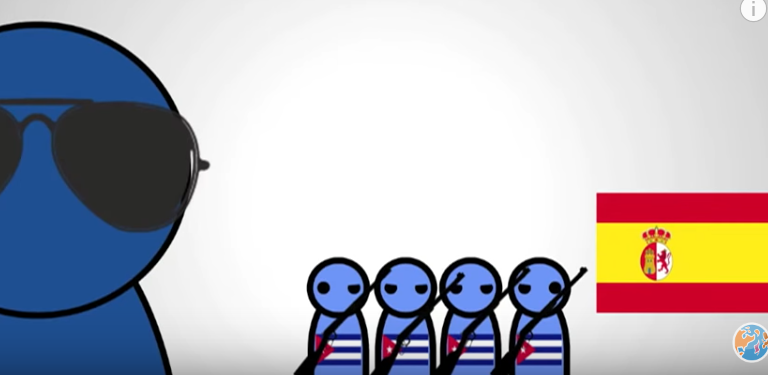 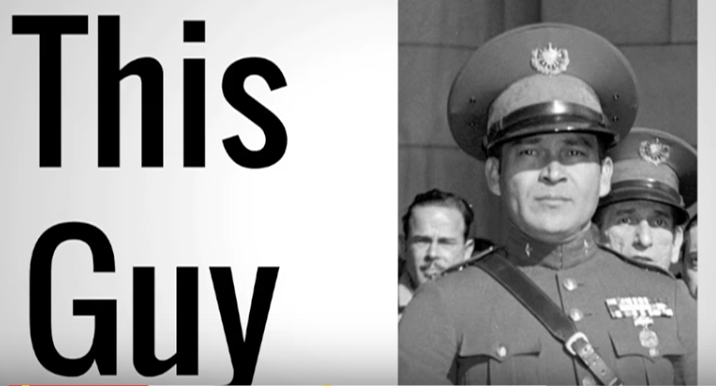 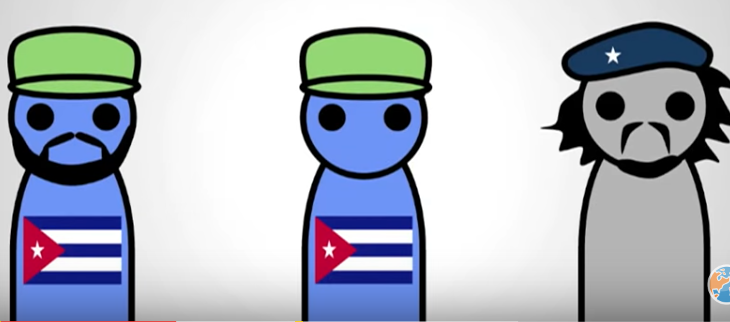 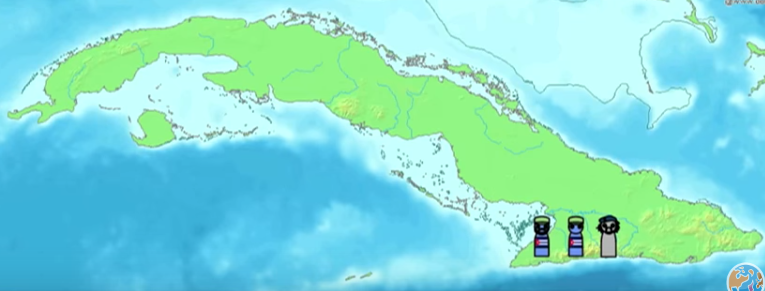 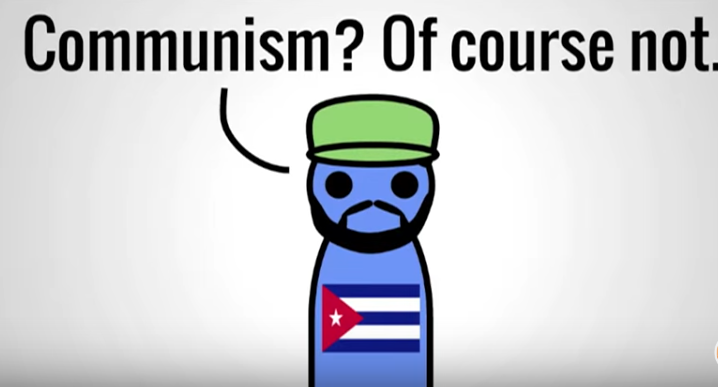 What happened next? From this timeline and the suggestions for the alternate timeline, sort out what Castro DID doWhat happened next? From this timeline and the suggestions for the alternate timeline, sort out what Castro DID do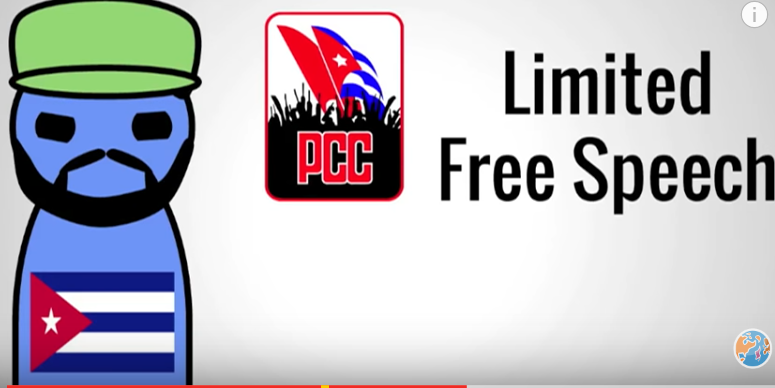 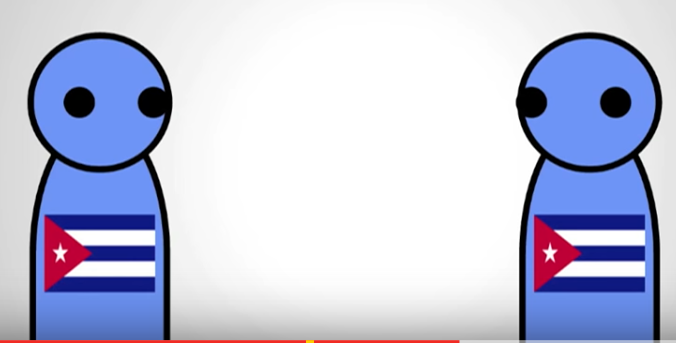 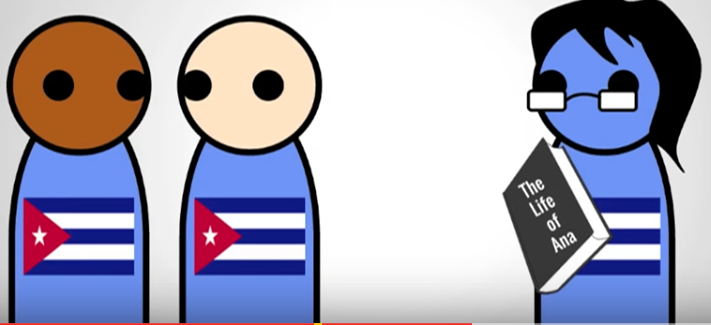 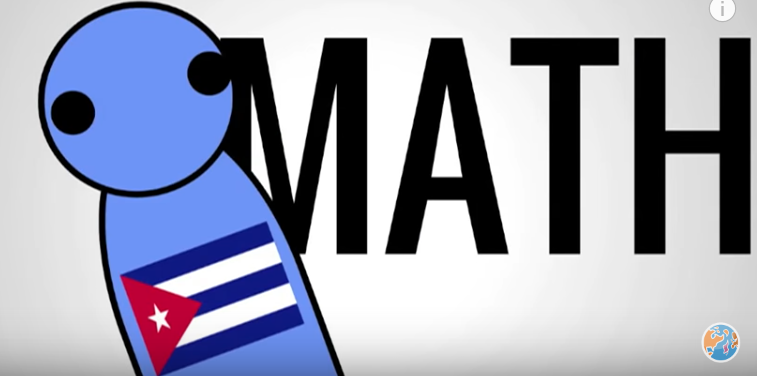 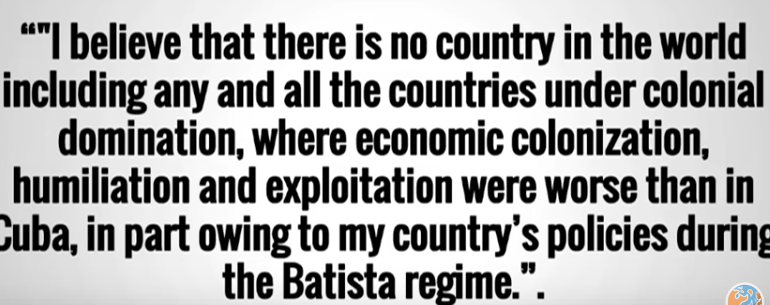 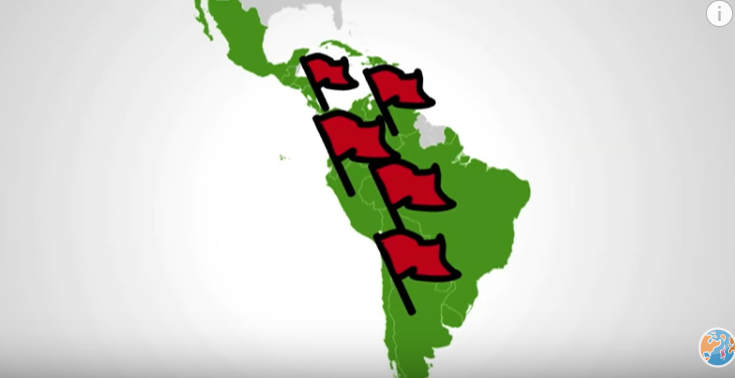 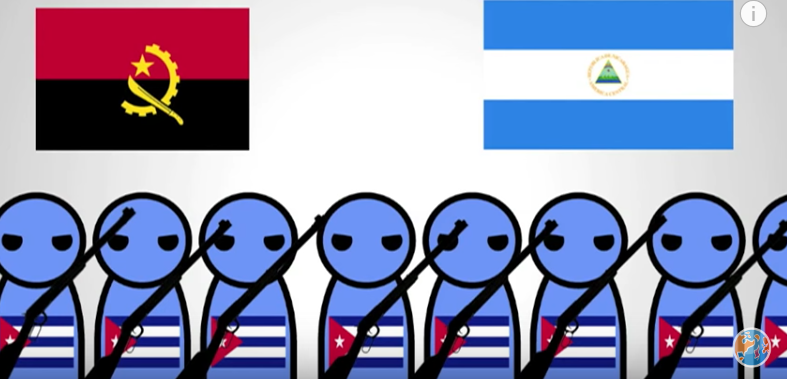 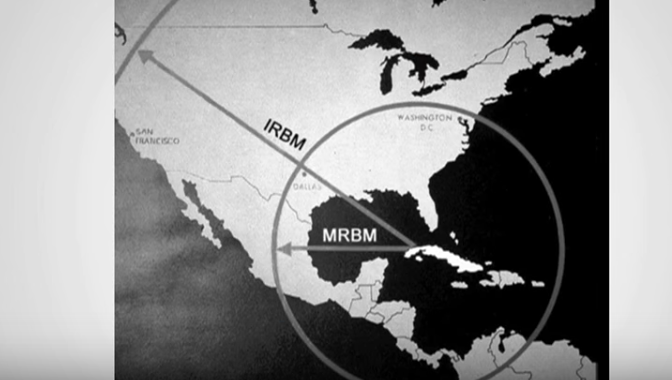 Positives of Castro’s ruleNegatives of Castro’s rule